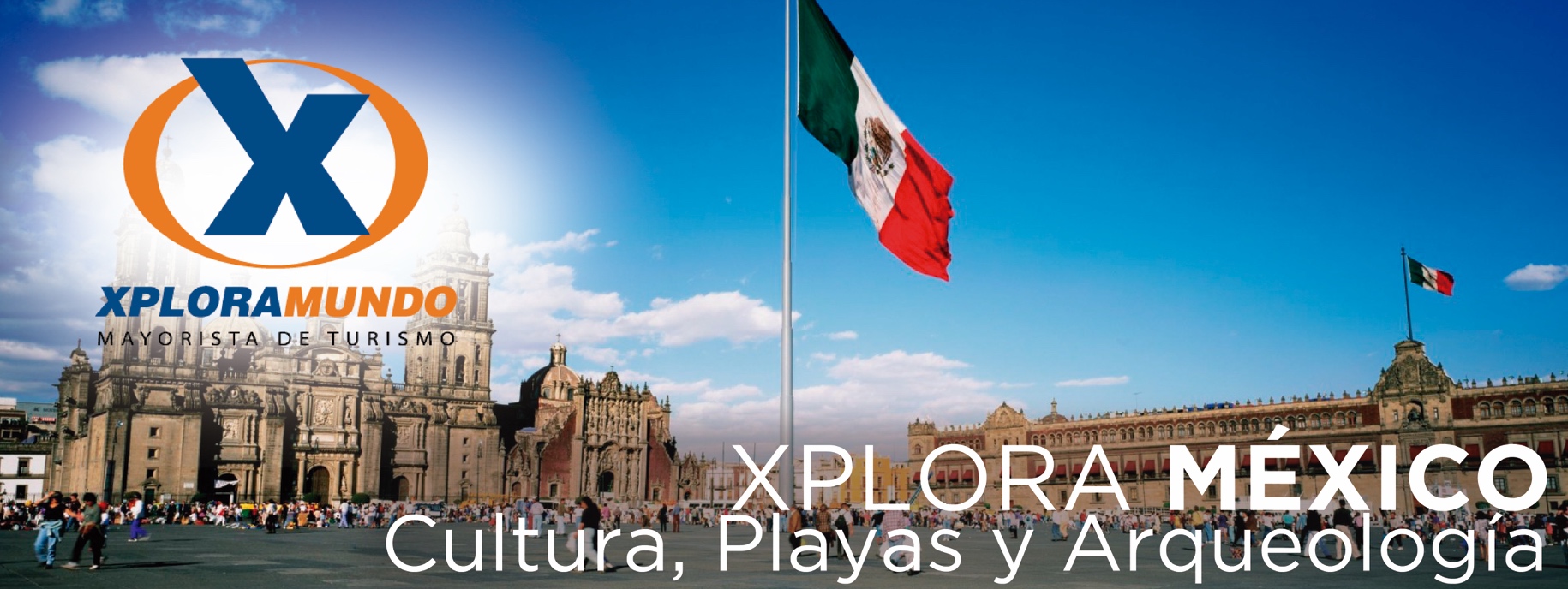 MÉXICO MARAVILLOSO  07 Días / 06 NochesVigencia: Hasta 15 de Diciembre del 2024Los precios no aplican en temporada alta (Semana santa, feriados y fin de año)PROGRAMA INCLUYE:Traslado Aeropuerto –Hotel- Aeropuerto. SEIS (6) noches de alojamiento en la Cd de MéxicoDesayunos DiariosTraslados aeropuerto/hotel/aeropuertoPase de 1 día en TuribusTour Basílica/Pirámide, Xochimilco, Cuernavaca / Taxco con lunch, Cholula / Puebla con lunch.Impuestos Ecuatorianos: IVA, ISD.Impuestos Hoteleros.PRECIOS POR PERSONA EN US$.**APLICA PARA PAGO EN EFECTIVO, CHEQUE O TRANSFERENCIA**CONSULTE NUESTRO SISTEMA DE PAGO CON TARJETA DE CREDITOITINERARIO Día 01. TRASLADO DE LLEGADA A LA CIUDAD DE MEXICORecepción en el aeropuerto internacional de la Ciudad de México “Benito Juárez” traslado al hotel de su elección y alojamiento.Día 02. TURIBUSDesayuno El día de hoy viajaremos por la historia de México a bordo del turibus, visitando sus más representativos atractivos: arqueológicos, coloniales modernos y contemporáneos, en un paseo divertido y cultural. Cuenta con hasta 21 paradas en las cuales pueden bajar y conocer a pie la ciudad para después de un rato volver a abordarlo y continuar el recorrido. Si usted gusta puede tomar el segundo recorrido transbordando en la parada Fuente de los Cibeles y hacer su viaje más completo. (pase para 1 día, no incluye traslados a la estación Turibus). Día 03. BASILICA DE GUADALUPE / PIRAMIDES DE TEOTIHUACANDesayuno. Iniciaremos nuestro recorrido visitando la Plaza de las tres culturas, donde se mezclan el pasado y el presente, Así como la Basílica de Nuestra Señora de Guadalupe, Patrona de América; de allí continuaremos a la impresionante zona arqueológica de Teotihuacan, donde visitaremos las monumentales Pirámides del Sol y La Luna, el templo del Quetzalpapalotl, la ciudadela y la avenida de los muertos. También visitaremos un centro artesanal. Al regreso a la ciudad visitaremos la Basílica de Nuestra Señora de Guadalupe, Patrona de América. Regreso al hotel y resto del día libre.Día 04. XOCHIMILCODesayuno. Disfrute de un Tour panorámico admirando el Centro Mundial del Comercio, el Poliforum Cultural Siqueiros, la Plaza de Toros México, el Teatro de los Insurgentes, el Estadio Olímpico, la Ciudad Universitaria, y los jardines de lava del Pedregal de San Ángel: después visitaremos Xochimilco, Patrimonio de la Humanidad, donde pasearemos en un bote azteca; También visitaremos el maravilloso barrio de Coyoacán, sus mansiones del siglo XVI y la iglesia de San Juan Bautista con sus impresionantes pinturas. (Miércoles opera por la tarde, los demás días en la mañana).Día 05. CUERNAVACA / TAXCODesayuno. Continuaremos con un tour panorámico de Cuernavaca, la ciudad de la eterna primavera, admirando una de las catedrales más antiguas de América, el Palacio de Cortés, sus casonas y avenidas; después iremos a visitar uno de los tesoros de la Sierra Madre: Taxco, “Capital Mundial de la Plata”, visitando la famosa parroquia Barroca de Santa Prisca y caminaremos por sus hermosas calles empedradas y admiraremos y compraremos los trabajos en plata de sus artesanos. Regreso al hotel y resto del día libre.Día 06. PUEBLA / CHOLULADesayuno. Visitaremos la pirámide mas grande del mundo en la zona arqueológica de Cholula, y sus 365 Iglesias y admiraremos Santa María Tonanzintla y San Francisco Acatepec donde conocerán sus hermosas iglesias de Barroco indigenista; continuaremos a Puebla, Ciudad Patrimonio de La Humanidad declarada por la Unesco, visitando su imponente Catedral en su plaza principal, la capilla del Rosario, considerada la octava maravilla del mundo del arte, así como el convento de Santa Mónica y las Fábricas de Onix y Cerámica de Talavera. Regreso al hotel y resto del día libre. (Este Tour solo opera Martes y Sábado)Día 07. TRASLADO DE SALIDADesayuno. A la hora indicada traslado al aeropuerto para abordar el vuelo de regreso a casa. Fin de los servicios.NOTAS IMPORTANTES: NO INCLUYE TICKET AEREO.No Incluye servicios no especificados en el plan y gastos de índole personal.Tarifas sujetos a cambio sin previo aviso.No incluye alimentos no especificados.No incluye nada no indicado expresamente.Hasta 2 años se consideran infantes y no tienen costo.Se considera menor de 3 a 10 años.El día de operación de los tours puede variar. Operan con un mínimo de 2 pasajeros, excepto cuando indique otro número de participantes.**Para nosotros es un placer servirle**HOTELDESAYUNO SGLDBLTPLCHDREGENTE CITY o SimilarBuffet 804569517287IMPERIAL REFORMA / KALI CIUDADELAAmericano 858623569308ROYAL REFORMA / CENTURY REFORMABuffet 924632590318CASABLANCA / PF / PF SUITESAmericano 976663645339BW MAJESTIC / HAMPTON INNAmericano 1075726661354GALERIA PLAZA / SEVILLA PALACEBuffet 1164824761354LAILA / GENEVEBuffet 1226835799365FONTAN REFORMA / EMPORTIO REFORMABuffet 1373841783365NH REFORMA / HISTORICO CENTRALBuffet 1427929788376BARCELO REFORMA o SimilarBuffet 15351005986370SHERATON MA. ISABEL o SimilarBuffet 17151059988370